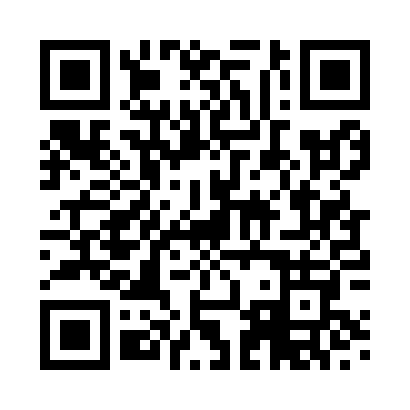 Prayer times for Zaporizhia, UkraineWed 1 May 2024 - Fri 31 May 2024High Latitude Method: Angle Based RulePrayer Calculation Method: Muslim World LeagueAsar Calculation Method: ShafiPrayer times provided by https://www.salahtimes.comDateDayFajrSunriseDhuhrAsrMaghribIsha1Wed3:135:2112:374:367:539:532Thu3:105:2012:364:367:549:553Fri3:075:1812:364:377:559:574Sat3:055:1712:364:377:5710:005Sun3:025:1512:364:387:5810:026Mon3:005:1312:364:388:0010:047Tue2:575:1212:364:398:0110:078Wed2:545:1112:364:398:0210:099Thu2:525:0912:364:408:0410:1110Fri2:495:0812:364:408:0510:1411Sat2:465:0612:364:418:0610:1612Sun2:445:0512:364:418:0810:1813Mon2:415:0412:364:428:0910:2114Tue2:395:0212:364:428:1010:2315Wed2:365:0112:364:438:1110:2616Thu2:335:0012:364:438:1310:2817Fri2:314:5912:364:448:1410:3118Sat2:284:5712:364:448:1510:3319Sun2:264:5612:364:458:1610:3520Mon2:234:5512:364:458:1810:3821Tue2:204:5412:364:468:1910:4022Wed2:194:5312:364:468:2010:4323Thu2:194:5212:364:478:2110:4524Fri2:184:5112:364:478:2210:4625Sat2:184:5012:374:478:2310:4726Sun2:184:4912:374:488:2510:4827Mon2:184:4812:374:488:2610:4828Tue2:174:4812:374:498:2710:4929Wed2:174:4712:374:498:2810:4930Thu2:174:4612:374:508:2910:5031Fri2:174:4512:374:508:3010:50